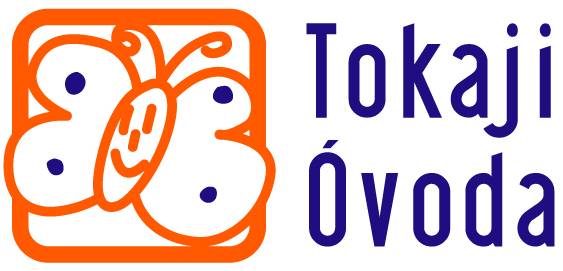 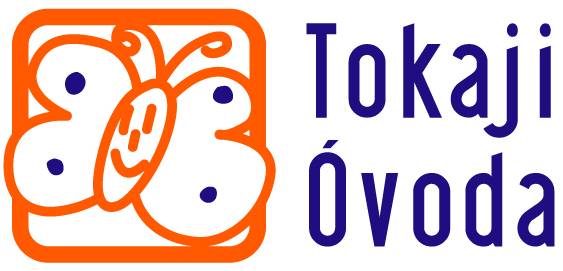 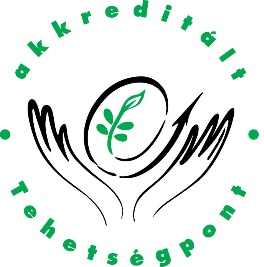 Tehetséggondozás, 2018-2019-es évben tervezett programokTehetséggondozó műhelyekSzakkörökA tehetségígéretek gondozásához szükséges kapcsolatok kialakításának, működésének feladatai:a nevelőtestület kölcsönös együttműködésea pedagógiai munkát segítő kollégákkal való együttműködés (fejlesztőpedagógus, pszichológus, logopédus)a TGM tevékenységekben résztvevő gyermekek szüleivel rendszeres kommunikáció, kapcsolatTehetségpontokkal való együttműködés, kapcsolat erősítéseÉves ütemtervRészt veszünk : „A haza és határon túli óvodai tehetség – kibontakoztató programok támogatása „nevű pályázaton. Működtetése: két tehetségműhelyben(Varázsceruza, Szívárvány-szín).TehetségterületMűhelyCélIdőpontTesti-kinesztetikus„Mozognak a törpikék”     mozgás-fejlesztés 5-6 évesekneka tehetséges gyermek magasfokú mozgáskoordinációjának kialakításamozgáskészség, mozgástapasztalat bővítése különböző kéziszerek használatávalcsütörtök,1545Térbeli-vizuális„Varázsceruza” kézműves foglalkozásfinom kézmozgás ügyesedése, különféle technikákkal való ismerkedésa gyermek tér-forma- szín képzetének gazdagításakedd1245Nyelvi„Szivárvány-szín” dráma színjátéka gyermek önkifejezésének, gondolkodáskészségének, kooperatív készségének fejlesztéseirodalmi, művészi élmények nyújtásaszerda1245Zenei„Zene kuckó”rendszeres éneklés, hangszeres zenélés igényének megalapozásakreativitás és improvizációszenei képesség fejlesztésecsütörtök 1245MegnevezésCélIdőpontGyermekjáték-néptáncnépi gyermekjátékokkal, dalokkal, népi hangszerekkel, mesterségekkel, népviselettel való ismerkedéstánc iránti mozgásigény megalapozásahétfőkedd 1030Ovi-focilabdaérzék fejlesztése változatos módona gyermek természetes mozgásának, motoros képességének fejlesztésekedd1245Mocorgó-tornamozgás és sport megszerettetésetesti képességek fejlesztésepéntek: 1030Logikai játékokSakklogikai gondolkodásának fejlesztéseok-okozati összefüggések tudatosításahétfő:1245péntek: 1030IdőpontFeladatokSzeptemberTehetség munkaközösségi megbeszélés.A tehetséggondozáshoz szükséges dokumentumok előkészítése.A beválogatási eredmények rögzítése /Mérési szempontrendszer alapján („Ryans-féle” becslési skála)/Rétegszülői értekezlet megtartása. A műhelymunkákhoz szükséges eszközök, tárgyi feltételek biztosítása. A Komplex tehetséggondozó program elkészítése.OktóberKonzultációkNovemberTehetség munkaközösségi megbeszélésKonzultációkTanácsadásDecemberGazdagító programok szervezése:Látogatás: a II. Rákóczi Ferenc Általános Iskola sportcsoportjainak foglalkozásán, a dráma-színjátszó tehetségműhely foglalkozásán.Képzőművészeti kiállítás megtekintése a Bormúzeumban.Látogatás a II. Rákóczi Ferenc Általános Iskola Művészeti Zeneiskola tanszakán.JanuárA gyermekek félévi értékelésének előkészítése.Konzultáció szervezése a szülőknek a gyermekük fejlődéséről, eredményeiről.Vers - Mese - Ének verseny szervezése, lebonyolítása.FebruárTehetséggondozó műhely bemutató a szervezése.MárciusTehetség munkaközösségi megbeszélés.Konzultációk, TanácsadásÁprilisTehetség munkaközösségi megbeszélés, továbbképzések tapasztalatai. Konzultációk, Tanácsadás.Május„Tehetségnap szervezése” a szülők részvételével.Egyéni konzultáció szervezése a szülőknek a gyermekek elért eredményeiről.Szülői kérdőíves hatásvizsgálat értékelése.Az éves tehetségműhely munkájának beszámoló értékelése.Tehetség munkaközösségi megbeszélés. A következő nevelési év tehetséggondozó munkájának előkészítése.(azonosítás, beválogatás)